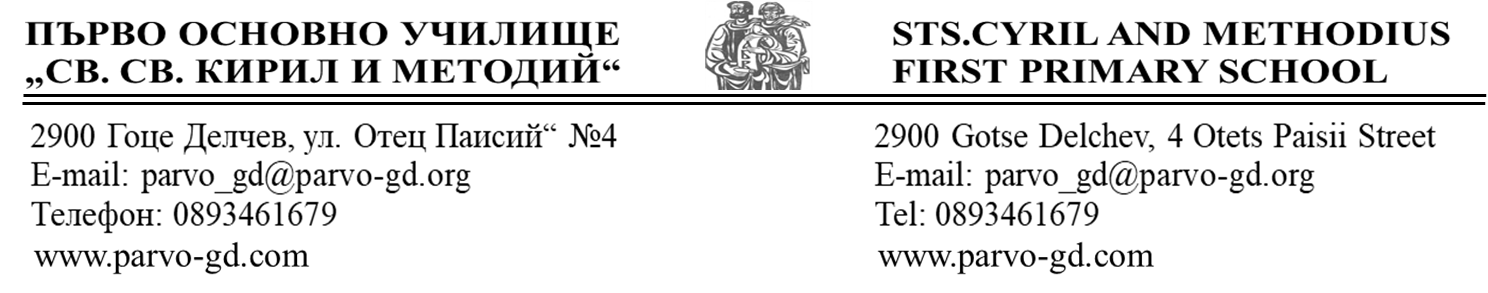 УСТАВна Училищния ученическия съвет в Първо основно училище „Св. Св. Кирил и Методий“, гр. Гоце ДелчевI. ОБЩИ ПОЛОЖЕНИЯ1. Ученическият съвет (УС) на Първо основно училище „Св. Св. Кирил и Методий“ е доброволно, ученическо, самоуправляващо се, демократично, нерелигиозно и политически независимо обединение.2. Ученическият съвет е орган на ученическото самоуправление, който дава възможност за публичност и гласност при изявяване интересите на учениците.3. Ученическия съвет спомага за организирането на конструктивен диалог с цел подобряването на взаимоотношенията ученик-ученик, ученик-учител, ученик-ръководство.4. Ученическият съвет работи в съответствие с Конституцията на Република България, ЗПУО, Правилник за устройството и дейността на  училището и Устава на Ученическия съвет.5. Ученическият съвет осъществява и координира връзките между учениците, учителите и ръководството. Довежда до знанието на всички ученици решенията на училищното ръководство.6. Решенията на Ученическия съвет имат препоръчителен характер.II. ОБЕКТ НА ДЕЙНОСТ1. Активно участие в образователния процес.2. Организиране на живота на учениците в училище.3. Права и задължения на учениците.4. Опазване на училищното имущество и оборудване.III. ОСНОВНИ ЦЕЛИ1. Ученическият съвет работи за популяризирането и развиването на ученическото самоуправление в училището, с цел пълноценно участие на учениците при взимане на решения, касаещи образователния процес и престоя им в училище.2. Ученическият съвет си сътрудничи с останалите ученически съвети в град Гоце Делчев и други НПО.3. Осъществяване инициативи, свързани с гражданското, здравното и сексуалното образование и възпитание, превенция на зависимостите, насилие и тормоз.4. Предоставяне възможност на всеки ученик да поеме конкретни отговорности и да участва в училищното самоуправление.5. Оказване на съдействие за изграждането на нетърпимост към негативните явления в училище, ранна превенция и противодействие срещу насилието - за ред и сигурност в училище. 6. Стимулиране на свободен обмен на идеи и информация, научни знания. IV. ЧЛЕНСТВО 	Право на членство в Ученическия съвет има:
1. Всеки ученик от втори до седми клас в Първо ОУ „Св. Св. Кирил и Методий“, гр. Гоце Делчев.
         Приемане на нови членове:
1. Нови членове се приемат от Управителния съвет.
2. Класните ръководители оказват съдействие при осведомяването на учениците за дейността на Ученическия съвет и при избиране на представители на класовете.V. ПРЕКРАТЯВАНЕ НА ЧЛЕНСТВО1. Всеки член може да напусне Ученическия съвет при следните основания:1.1 По собствено желание и с предварителна обосновка.1.2 Всеки член напуска задължително Ученическия съвет при завършване на образованието си в Първо ОУ „Св. Св. Кирил и Методий“, гр. Гоце Делчев.
2. Отстраняване на член от Ученическия или Управителния съвет може да стане на следните основания:2.1 Процедура за отстраняване на член на Ученическия съвет:При 2 неоснователни отсъствия от Общи събрания и 3 такива от срещи на комисия.Системно неспазване на Устава и Етичния кодекс на Ученическия съвет. Всеки член бива изключен от Ученическия съвет по желание на мнозинството от съответния клас, който той представлява, с предварителна обосновка.При системно неизпълнение на задачите, поставени от съвета. (Председател и заместник-председател на комисията, Управителен съвет).При установяване на нарушение на законовите разпоредби на Република България (Конституция, ЗПУО, разпоредби на МОН и РУО).Всеки член на Ученическия съвет може да бъде предложен за изключване от председателя или от член на комисията, в която членува. Предложението се разглежда от Управителния съвет.2.2 Процедура за отстраняване на член на Управителния съвет:При 3 неоснователни отсъствия от събрания или срещи на комисия.Председателят, заместник-председателят и секретарят на Ученическия съвет могат да бъдат предложени за изключване от всеки член на Ученическия съвет след предварителна обосновка на предложението пред Управителния съвет. Гласува се на Общо събрание, като всеки член има право на един глас. Решението се счита за взето, когато 2/3 от гласовете са в полза на едната страна.Всеки председател на комисия може да бъде предложен за изключване от Управителния съвет или от член на комисията, на която е председател. Управителният съвет и съответната комисия следва да разгледат предложението и да вземат общо решение.VI. ПРАВА1.  Да избира и да бъде избиран за член на Управителния съвет.2.  Да гласува с един глас по всички въпроси, предложени на гласуване по време на срещи на комисията и Общото събрание.3. Да е член на една комисия.4. Да предлага и участва в разработването и реализирането дейностите на съвета, както и да търси подкрепа при реализирането на свои проекти, припокриващи се с общите цели на организацията.5. Да изразява позиция безпристрастно и свободно по всички въпроси и проблеми, касаещи работния процес на съвета, както и цялостния образователен процес.6. Да предлага промени в настоящия Устав на Общо събрание.
VII. ЗАДЪЛЖЕНИЯ1. Да участва редовно в събранията на Ученическия съвет.2. Да спазва настоящия Устав и Етичния кодекс.3. Да изпълнява решенията, взети на Общо събрание и от Управителния съвет.4. Да съдейства за постигането на целите на Ученическия съвет.5. Да изразява мнението на своите съученици.6. Да бъде член на комисия. 
VIII. ЕТИЧЕН КОДЕКССледният Етичен кодекс има за цел да гарантира ефективната и безпрепятствена работа на Ученическия съвет. Всеки член следва да го спазва. 1. Всеки член на Ученическия съвет по време на Общо събрание, Управителен съвет или среща на комисията, в която участва, трябва:1.1 Да спазва умерен и възпитан тон, като не прекъсва, не обижда и не нанася телесни повреди на друг член на Ученическия съвет.1.2 Да изразява мнение или да дава предложение, ако му е дадено правото на реплика. Ако има членове на Ученическия съвет, които не са съгласни с репликата, имат право на дуплика.1.3 Да проявява толерантност и уважение спрямо останалите членове на Ученическия съвет.1.4 Да базира взаимоотношенията си с останалите членове на база на взаимопомощ и сътрудничество.1.5 Да спазва задължителен формален етикет на Общо събрание.1.6 Да не разпространява информация за предстоящи събития и инициативи на Ученическия съвет, ако те все още не са одобрени от Управителния съвет.1.7 Да не злоупотребява с правомощията, делегирани му от Ученическия съвет.IX. СТРУКТУРА1. Управителен съвет:1.1 Избира се на избори в началото на учебната година.1.2 Състои се от председател, заместник председател, секретар и председателите на комисиите.1.3 Управителният съвет взима решения, касаещи промени в устава, които могат да влязат в сила само след одобрение с мнозинство в Общо събрание на Ученическия съвет.1.4 Управителният съвет координира срещите и дейностите на Ученическия съвет.1.5 Управителният съвет има право да предлага за изключване от Ученическия съвет всеки член след предварителна обосновка.2. Председател на Ученическия съвет:2.1  Избира се на избори в началото на учебната година.2.2 Председателят представлява Ученическия съвет пред всички организации, органи, общественост и т.н.2.3 Председателят оглавява Управителния съвет, като го ръководи и координира.2.4 Председателят няма право да изразява пристрастност при вземане на решения и при работата си с други членове.2.5 Председателят има право да свиква Управителен съвет и Общо събрание.2.6 Председателят представлява Училищния съвет пред училищното ръководство, изразява официалното мнение на УС и участва в заседания на ПС, касаещи училищни политики или вземане на решения за похвали/наказания. 2.7 Председателят изготвя отчет за дейността на УС с помощта на заместник-председателя и секретаря.3. Заместник-председател на Ученическия съвет:3.1 Избира се на избори в началото на учебната година.3.2 Заместник-председателят представлява Ученическия съвет заедно с председателя пред всички организации, органи, общественост и т.н.3.3 Заместник-председателят замества председателя при негово отсъствие и изпълнява всичките му функции.3.4 Заместник -председателя е член на Управителния съвет.3.5 Заместник-председателят няма право да изразява пристрастност при вземане на решения и при работата си с други членове.4. Секретар на Ученическия съвет:4.1 Избира се на избори в началото на учебната година.4.2 Води стриктна документация.4.3 Секретарят няма право да изразява пристрастност при вземане на решения и при работата си с други членове.4.4 Секретарят е длъжен да предостави достъп до документите на съвета на всеки член при поискване.4.5 Секретарят води протокол на всяка среща и следи за присъствията и отсъствията на членовете на УС.5. Председател на комисия:5.1 Избира се от съответната комисия и Управителен съвет.5.2 Води срещите на комисията, която оглавява.5.3 Поддържа добрия тон и добрите отношения между членовете на комисията.5.4 При конфликт или неразбирателство в комисията, председателят е длъжен да осведоми Управителния съвет, за да бъдат избегнати последствия, оронващи доброто име на Ученическия съвет и/или нарушаващи работния процес.5.5 Няма право да изразява пристрастност при вземане на решения и при работата си с други членове.6. Заместник-председател на комисия:6.1 Избира се от съответната комисия.6.2 Води срещите на комисията, която оглавява, при отсъствие на председателя.6.3 Поддържа добрия тон и добрите отношения между членовете на комисията.6.4 При конфликт или неразбирателство в комисията, председателят е длъжен да осведоми Управителния съвет, за да бъдат избегнати последствия, оронващи доброто име на Ученическия съвет и/или нарушаващи работният процес.6.5 Заместник-председателят на дадена комисия няма право да изразява пристрастност при взимане на решения и при работата си с други членове.X. ПРОЦЕДУРИ1. Общо събрание:
1.1 Провежда се минимум три пъти на учебна година (в началото на двата срока и в края на учебната година).
1.2 Състои се от всички членове на Ученическия съвет.
1.3 Гласува промени в Устава.
1.4 Гласува промени в годишния план.
2. Избори:
2.1 Провеждат се в началото на учебната година.
2.2 Избират Управителен съвет (Председател, Заместник-председател, Секретар и Председатели на комисиите).
2.3 Определя мандат с продължителност една астрономическа година считано от 1 октомври.XI. КОМИСИИ 	Комисия „Инициативи и мероприятия"Функции:1. Да заснема събитията, организирани от Ученическия съвет.2. Да съдейства за осъществяването на целите и дейностите на Ученическия съвет.3. Да раздава флаери, листовки, визитки и други рекламни материали.4. Да предлага иновативни инициативи от различен характер. Комисия „Връзки с обществеността"Функции:1. Да изразява публично мнението на Ученическия съвет.2. Да търси и поддържа изгодни социални контакти.3. Да обновява информацията на страницата на Ученическия съвет в сайта на училището.4. Изготвя съобщения за предстоящи и вече реализирани инициативи съвместно с комисия „Инициативи и мероприятия“, които публикува на страницата на Ученическия съвет в сайта на училището и/ или на училищно табло. 5. Да поддържа постоянно обратна връзка с учениците, с цел даване гласност на проблемите и идеите им.Комисия „Права и задължения"Функции:1. Занимава се с усъвършенстването на процесите на работа и Устава на Ученическия съвет.2. Следи за спазването на Устава на Ученическия съвет.3. Контролира работата и спомага за връзката между екипите.4. Да информира председателя, заместник-председателя и учителите, отговорни за Ученическия съвет, за случващото се в него.5. Следи за спазване на правилата на поведение и ценности  във всеки клас.XII. ИМУЩЕСТВОУченическият съвет ползва материално-техническата база на Първо ОУ „Св. Св. Кирил и Методий“, гр. Гоце Делчев.

XIII. СЕДАЛИЩЕ И АДРЕС
Седалището на УС и адрес: град Гоце Делчев, ул. „Отец Паисий” № 4, стая № 110